ENSEIGNANTS VOLONTAIRESINTERVENANTS EXTERIEURSDIRECTION GÉNÉRALE DE L’ÉDUCATION ET DES ENSEIGNEMENTSPROJET « ECOLE OUVERTE »du … au … 20..Nom de l’établissement : École : __________________________________	Circonscription pédagogique n° ____ CJA ____________________________________         Commune de : Collège de _______________________________ Lycée/Lycée Professionnel : _________________Nom et Prénom du directeur ou du Chef d’établissement :Nom et Prénom du porteur de projet :Adresse courriel du porteur de projet :Téléphone portable du porteur de projet :Intitulé du projet :Objectifs pédagogiques :Description des actions : Modalités d’évaluation :NomPrénomÉcole / Circonscription/ÉtablissementDirecteur / Adjoint / CP/Personnel de directionNb d'heures. d'interventionsNomPrénomDiplômes et qualificationsNb d'heures. d'interventionsNATURE DE L’INTERVENTIONNiveau(x) de classe(s) concerné(s) :Effectifs :Organisation de l’intervention :Horaires :COÛT DU PROJET* 6 210 Fcfp si l’indexation est à 2.08POUR LES ÉCOLES PUBLIQUESAUTORISATION du Maire de la commune à l’utilisation de l’ÉcoleAutorise l’utilisation des locaux                                      ⁪    oui                          ⁪    nonAutorise l’utilisation des produits de nettoyage              ⁪    oui                          ⁪    nonAutorise l’utilisation des produits de désinfection          ⁪    oui                          ⁪    nonSignature                                AVIS du directeur de l’École⁪    Favorable                                                   date de réception :⁪    Défavorable (motifs)                                 date de transmission :SignatureAVIS de l’Inspecteur de l’Éducation Nationale⁪    Favorable                                                   date de réception :⁪    Défavorable (motifs)                                 date de transmission :SignaturePOUR LES ÉTABLISSEMENTS PUBLICSAVIS du chef d’ÉTABLISSEMENT⁪    Favorable                                                   date de réception :⁪    Défavorable (motifs)                                 date de transmission :SignaturePOUR LES ÉCOLES ET ÉTABLISSEMENTS PRIVÉSAVIS du directeur de l’École/ dE L’ETABLISSEMENT⁪    Favorable                                                   date de réception :⁪    Défavorable (motifs)                                 date de transmission :SignatureAVIS dE LA DIRECTION CONFESSIONNELLE⁪    Favorable                                                   date de réception :⁪    Défavorable (motifs)                                 date de transmission :Signature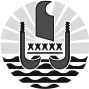 